ПРОЄКТ РЕГУЛЯТОРНОГО АКТА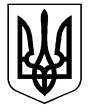 Україна  ДРУЖКІВСЬКА МІСЬКА РАДА ВИКОНАВЧИЙ КОМІТЕТРІШЕННЯВід _______________ № ____________м. ДружківкаПро встановлення тарифу на перевезення пасажирів на міських автобусних маршрутахзагального користування, що здійснюютьсяу звичайному режимі руху	Розглянувши службовий лист начальника управління житлового та комунального господарства Гейченка В.О., від 02.07.2020 № 0.1121/717/20, враховуючи звернення перевізників, що здійснюють пасажирські перевезення на міських автобусних маршрутах від 21.08.2019 щодо підвищення тарифу на перевезення пасажирів на міських автобусних маршрутах, з метою забезпечення безперебійного та якісного надання послуг міським автобусним транспортом мешканцям м. Дружківка, приведення розміру тарифів на послуги міського автомобільного транспорту у відповідність до економічно обґрунтованих витрат, зважаючи на зростання вартості матеріальних ресурсів, паливно-мастильних матеріалів, розміру мінімальної заробітної плати, відповідно до Закону України від 05.04.2001 № 2344-ІІІ «Про автомобільний транспорт», наказу Міністерства транспорту та зв’язку України від 17.11.2009 № 1175 «Про затвердження Методики розрахунку тарифів на послуги пасажирського автомобільного транспорту», керуючись підпунктом 2 пункту «а» ст. 28 Закону України «Про місцеве самоврядування в Україні», виконавчий комітет міської ради	ВИРІШИВ:Встановити тариф на перевезення пасажирів на міських автобусних маршрутах загального користування, що здійснюються у звичайному режимі руху у розмірі 6,00 (шість) грн. за одне перевезення на базі розрахунку тарифу на послуги з перевезення пасажирів на міському автобусному маршруті загального користування, які здійснюються у звичайному режимі руху № 10 «Південний-Залізничний вокзал», виконаного автотранспортним підприємством ТОВ «Авто-Бум ЛТД» (Писаренко) (додається).Визнати таким, що втратило чинність рішення виконавчого комітету від 01.02.2017        № 49 «Про встановлення тарифу на перевезення пасажирів на міських автобусних маршрутах загального користування, що здійснюються у звичайному режимі руху».Управлінню житлового та комунального господарства Дружківської міської ради (Гейченко) забезпечити оприлюднення даного рішення у міській  газеті «Дружковский рабочий» протягом 10 днів з дня прийняття.Дане рішення набуває чинності з дати його офіційного оприлюднення у міській газеті «Дружковский рабочий». Координаційне забезпечення щодо виконання даного рішення покласти на управління житлового та комунального господарства Дружківської міської ради (Гейченко).Контроль за виконання даного рішення покласти на заступника міського голови з питань діяльності виконавчих органів ради Бузову Г.О.           Секретар міської ради                                                                В.Б.ГРИГОРЕНКО